IEEE P802.11 Wireless LANs1 MAC sublayer functional description1.1 IntroductionThis clause defines the light communications (LC) MAC. The subclause (1.2 MAC for the Common Mode PHY) describes the minimum requirements of the MAC that supports the common mode PHY. 1.2 MAC 1.2.1 Introduction1.2.6 Logical service interfaces1.2.6.1 Generalhe shall be the same as in 4.4.1 except: 1) PCPS; 2) the services of DFS, TPC, Radio measurement and DSE. 1.2.6.2 SSshall be the same as in 4.4.2 except services DFS, TPC, Radio measurement and DSE. 1.2.6.3 DSShe shall be the same as in 4.4.4 except the DSE and Interworking with the DS (mesh facility only). 1.2.7 Security1.2.7.1 Authentication service shall be the same as in 8.1 in IEEE Std. 802.11-.TE Note: Please check in 802.11-2020 if this is still the correct reference. 1.2.7.2 Security methodsCCMP GCMP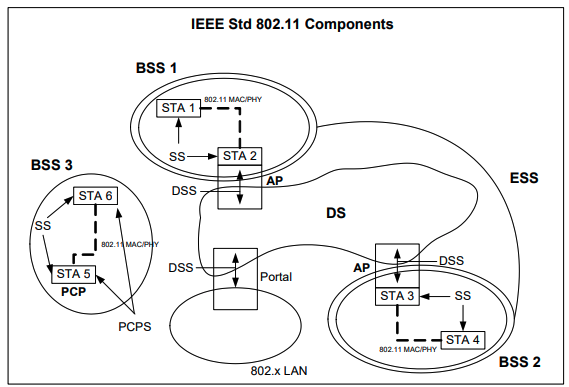 Proposed text for TGbb MAC supporting the mandatory PHY Proposed text for TGbb MAC supporting the mandatory PHY Proposed text for TGbb MAC supporting the mandatory PHY Proposed text for TGbb MAC supporting the mandatory PHY Proposed text for TGbb MAC supporting the mandatory PHY Date:  202--1Date:  202--1Date:  202--1Date:  202--1Date:  202--1Author(s):Author(s):Author(s):Author(s):Author(s):NameAffiliationAddressPhoneEmailChong Han pureLiFichong.han@purelifi.com Nikola Serafimovski pureLiFinikola.serafimovski@purelifi.comStephan BernerpureLiFistephan.berner@purelifi.comMostafa AfganipureLiFiMostafa.afgani@purelifi.comTamas WeszelypureLiFiTamas.weszely@purelifi.com